    Pozvánka na setkání pracovní skupiny             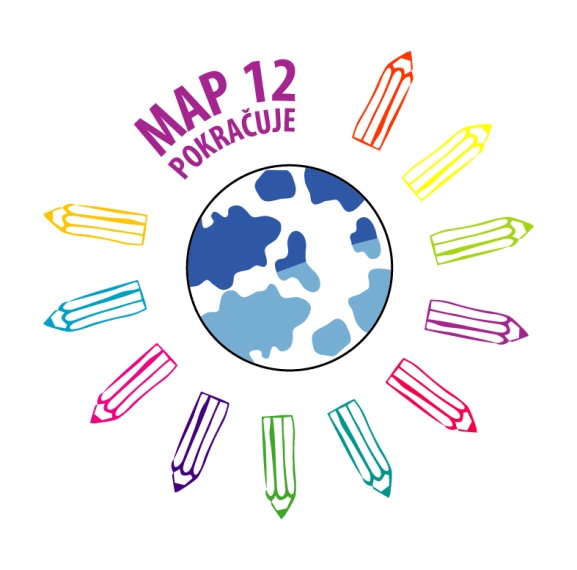 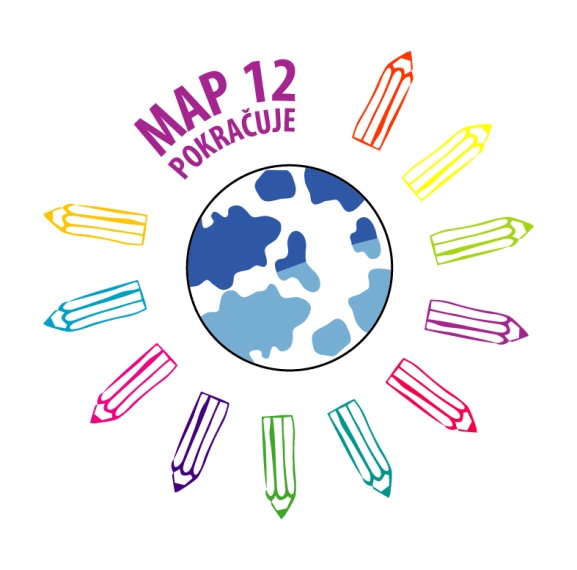 Termín setkání: 12. 11. 2019 v 14.00Místo setkání: Odbor školství MČ P12, Čechtická 758, Praha 4 – KamýkTéma setkání: Zdroje financování pro projekty MAP